О внесении изменений в постановление Администрации 
Североуральского городского округа от 29.12.2018 N 1439 «О внесении изменений в постановление Администрации Североуральского городского округа от 26.04.2012 N 560 «Об утверждении Порядка разработки 
и утверждения административных регламентов предоставления муниципальных услуг на территории Североуральского городского округа, Порядка проведения экспертизы проектов административных регламентов предоставления муниципальных услуг на территории 
Североуральского городского округа»Руководствуясь статьей 43 Положения о правовых актах Североуральского городского округа, утвержденного решением Думы Североуральского городского округа от 22.04.2015 № 33, Администрация Североуральского городского округаПОСТАНОВЛЯЕТ:1. Внести в постановление Администрации Североуральского городского округа от 29.12.2018 № 1439 «О внесении изменений в постановление Администрации Североуральского городского округа от 26.04.2012 № 560 
«Об утверждении Порядка разработки и утверждения административных регламентов предоставления муниципальных услуг на территории Североуральского городского округа, Порядка проведения экспертизы проектов административных регламентов предоставления муниципальных услуг 
на территории Североуральского городского округа» (с изменениями внесенными постановлением от 06.05.2019 № 467) следующее изменение:в пункте 4 слова «01 июля» заменить словами «01 августа».2. Контроль за исполнением настоящего постановления возложить 
на Первого заместителя Главы Администрации Североуральского городского округа С. А. Золотареву.3. Опубликовать настоящее постановление в газете «Наше слово» 
и разместить на официальном сайте Администрации Североуральского городского округа.Глава Североуральского городского округа				           В.П. Матюшенко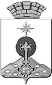 АДМИНИСТРАЦИЯ СЕВЕРОУРАЛЬСКОГО ГОРОДСКОГО ОКРУГА ПОСТАНОВЛЕНИЕАДМИНИСТРАЦИЯ СЕВЕРОУРАЛЬСКОГО ГОРОДСКОГО ОКРУГА ПОСТАНОВЛЕНИЕ23.07.2019                                                                                                         № 749                                                                                                        № 749г. Североуральскг. Североуральск